22.05.2020 r. Zajęcia popołudniowe.1. Zapraszamy do zapoznania dzieci z wierszem oraz rozmowę na jego temat.Wiersz pt. „Pan policjant”Autor: Bożena FormaMruga wesoło światło zielonedo przejścia wszystkich zaprasza.Za rękę trzyma mamusię Tomek,razem przechodzą po pasach.Na skrzyżowaniu policjant stoi,ruchem drogowym kieruje.Patrzy na niego Tomek z zachwytem,bacznie go obserwuje.Kiedy już będę duży jak tatuśto policjantem zostanę.Tomek - policjant to brzmi wspanialespojrzał dumnie na mamę.2. Praca plastyczna z kół origami: „Pan Policjant”Rodzic przygotowuje dla dziecka jedno duże niebieskie koło na tułów oraz cztery mniejsze na ręce i nogi - to też są koła, tylko pozaginane tak, aby powstały prostokąty. Następnie koło na głowę – białe, beżowe lub jasnoróżowe i 2 małe na dłonie oraz czarne na buty i czapkę policjanta. Lizak wykonujemy z białego dużego pozaginanego koła jako uchwyt i mniejszego na górna część, na której dodatkowo naklejamy koło czerwone troszkę mniejsze. Prosimy dziecko, aby samo próbowało zaginać i naklejać koła. Na koniec doklejamy elementy twarzy.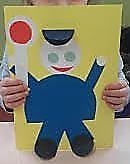 Życzymy miłej zabawy ciocia Lidzia i ciocia Madzia